 Принято на сессииСовета депутатов 20.10.2022г.Р Е Ш Е Н И Еот 24 октября 2022г.                         рп. Усть-Абакан                                     №29Об условиях приватизации муниципального имущества муниципального образования Усть-Абаканский район на 2023годВ целях реализации органами местного самоуправления Усть-Абаканского района полномочий, руководствуясьстатьей 217Гражданского кодекса Российской Федерации, статьей14 Федерального закона от 21.12.2001 № 178-ФЗ «О приватизации государственного и муниципального имущества», статьями 23, 33 Устава муниципального образования Усть-Абаканский район, пунктом 4Положения о приватизации муниципального имущества муниципального образования Усть-Абаканский район», утвержденного решением Совета депутатов Усть-Абаканского района от 26.04.2021 № 16, на основании решения Совета депутатов Усть-Абаканского района от       2022 № 28 «Об утверждении Прогнозного плана (программы) приватизации муниципального имущества муниципального образования Усть-Абаканский район на 2023 год», Совет депутатов Усть-Абаканского района  Республики ХакасияРЕШИЛ:1. Утвердить условия приватизации муниципального имущества муниципального образования Усть-Абаканский район на 2023 год, согласно приложению.2. Признать условия приватизации муниципального имущества муниципального образования Усть-Абаканский район на 2022 год и плановый период 2023-2024 годов, утвержденные решением Совета депутатов Усть-Абаканского района Республики Хакасия от 26.11.2021 № 54, утратившим силу.3. Настоящее Решение вступает в силу с 01 января 2023 года.	Председатель Совета депутатов                                  Глава                                                                               Усть-Абаканского района                                            Усть-Абаканского района______________Е.Н. Баравлева                                    ______________ Е.В. Егорова                           			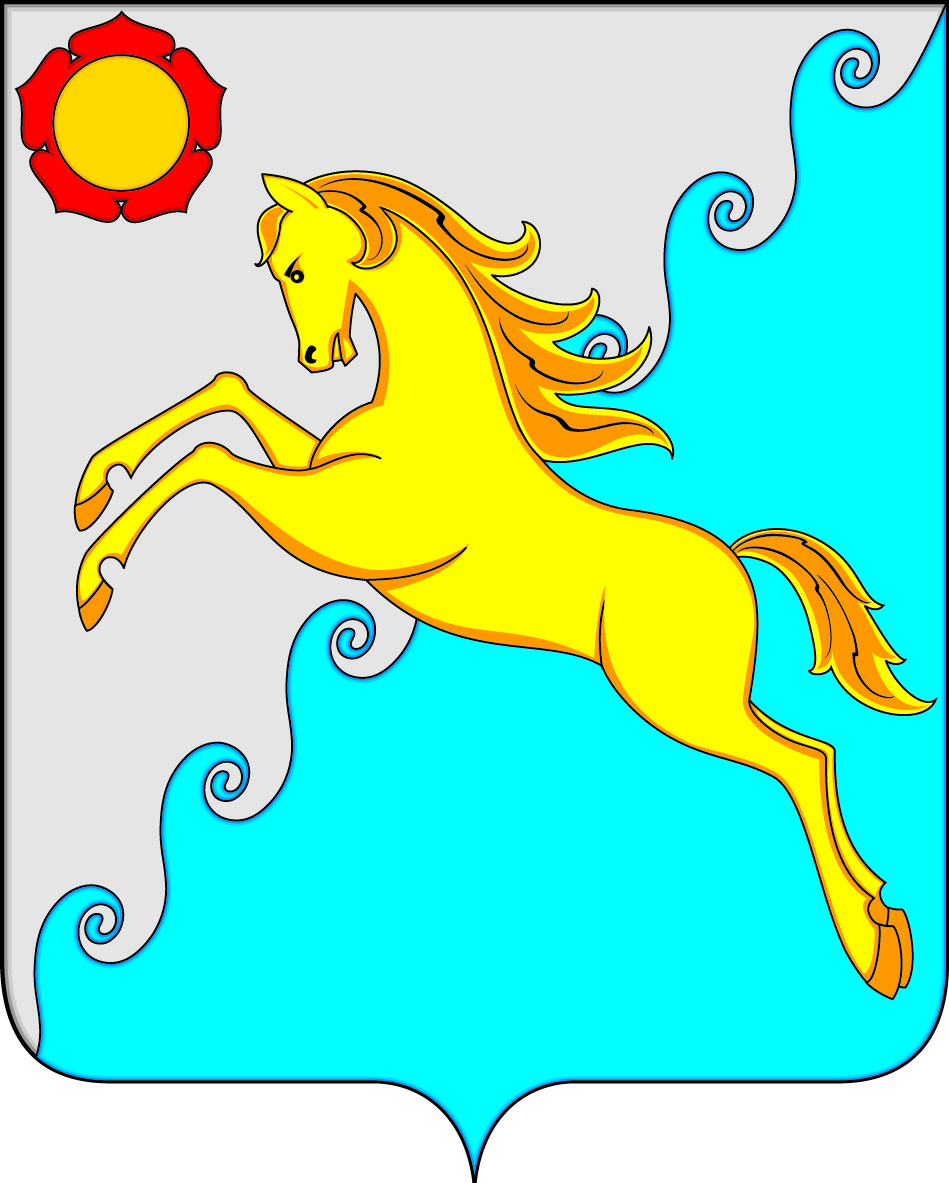 СОВЕТ ДЕПУТАТОВ УСТЬ-АБАКАНСКОГО РАЙОНАРЕСПУБЛИКИ ХАКАСИЯ